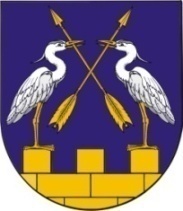 КОКШАЙСКАЯ СЕЛЬСКАЯ       МАРИЙ ЭЛ РЕСПУБЛИКЫСЕ         АДМИНИСТРАЦИЯ  ЗВЕНИГОВО МУНИЦИПАЛ                                            ЗВЕНИГОВСКОГО       РАЙОНЫН КОКШАЙСК           МУНИЦИПАЛЬНОГО РАЙОНА ЯЛ КУНДЕМ          РЕСПУБЛИКИ МАРИЙ ЭЛ АДМИНИСТРАЦИЙЖЕ                      ПОСТАНОВЛЕНИЕ 			                           ПУНЧАЛот 5 октября 2021 г. № 123 О признании утратившими силу некоторых постановлений Кокшайской сельской администрации Руководствуясь п. 5.1 Положения о Кокшайской сельской администрации Кокшайская сельская администрацияП О С Т А Н О В Л Я Е Т:1. Признать  утратившими  силу  постановления Кокшайской сельской администрации:- постановление от 20.03.2021 года № 28 «Об утверждении административного регламента исполнения муниципальной функции «Осуществление муниципального контроля за соблюдением Правил благоустройства Кокшайского сельского поселения»;- постановление от 03.11.2020 года  № 181 «Об утверждении административного регламента осуществления муниципального контроля в области торговой деятельности»;2. Настоящее постановление подлежит обнародованию и размещению на  официальном сайте Администрации Звениговского муниципального района в информационно-телекоммуникационной сети «Интернет» -   www.admzven.ru и вступает в силу 1 января 2022 года.     И.о. главы администрации                                                        Л.Н.Иванова